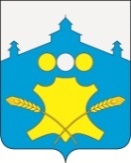 АдминистрацияБольшемурашкинского муниципального районаНижегородской областиПОСТАНОВЛЕНИЕ     27.03.2017г.                                                                                          №  146О внесении измененийв постановление администрации от 31.08.2016 г. № 417В целях приведения в соответствие с действующим законодательством Российской Федерации,   администрация Большемурашкинского муниципального района п о с т а н о в л я  е т:1. Внести изменения в пункт 1 постановления администрации от 31.08.2016 г. № 417 (с изменениями от 28.10.2016 г. № 542) «Об утверждении должностных лиц администрации Большемурашкинского муниципального района, уполномоченных составлять протоколы об административных правонарушениях, предусмотренных Кодексом Нижегородской области об административных правонарушениях»:1.1 слова «ведущего специалиста» читать:   «главного специалиста».2. Управлению делами обеспечить опубликование настоящего постановления на официальном сайте администрации Большемурашкинского  муниципального района Нижегородской области в информационно-телекоммуникационной сети Интернет.3.Контроль за исполнением настоящего постановления оставляю за собой.Глава администрации района                                                                          Н.А.БеляковСОГЛАСОВАНО:Зам.главы администрациипредседатель комитета поуправлению экономикой                                                                           Р.Е.ДарановИ.о.управляющего делами                                                                         Н.А.ГорбуноваНачальник сектора правовой,организационной, кадровой работыи информационного обеспечения                                                            Г.М.Лазарева